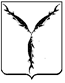 САРАТОВСКАЯ ГОРОДСКАЯ ДУМАРЕШЕНИЕ31.05.2018 № 34-266г. СаратовО награждении Почетной грамотой  Саратовской городской ДумыНа основании решения Саратовской городской Думы от 26.02.2004 № 42-407 «О Почетной грамоте Саратовской городской Думы»Саратовская городская Дума РЕШИЛА:Наградить Почетной грамотой Саратовской городской Думы за добросовестный труд, профессиональное мастерство, весомый вклад в развитие здравоохранения Леванова Александра Николаевича, ассистента кафедры профпатологии, гематологии и клинической фармакологии ФГБОУ ВО «Саратовский государственный медицинский университет им.  В.И. Разумовского» Минздрава России, врача-гематолога клиники профпатологии и гематологии им. В.Я. Шустова   ФГБОУ ВО «Саратовского государственного медицинского университета им.  В.И. Разумовского» Минздрава России.Наградить Почетной грамотой Саратовской городской Думы за плодотворную работу, высокий профессионализм, добросовестный труд и в связи с успешным проведением противопаводковых мероприятий Купавского Андрея Васильевича, слесаря аварийно-восстановительных работ 6-го разряда ремонтно- эксплуатационного участка № 1 муниципального унитарного предприятия «Водосток».  Наградить Почетной грамотой Саратовской городской Думы за добросовестный труд и в связи с предстоящим празднованием профессионального праздника - Дня медицинского работника следующих лиц:3.1.  Бунтину Елену Александровну, врача-эндокринолога государственного учреждения здравоохранения «Саратовская городская клиническая больница № 12»;3.2.   Семченко Ольгу Викторовну, медицинскую сестру-анестезиста в палате интенсивной терапии отделения анестезиологии и реанимации   государственного учреждения здравоохранения «Саратовская городская клиническая больница № 12»;3.3.   Семенову Анну Сергеевну, заместителя главного врача по медицинской части общебольничного медицинского персонала государственного учреждения здравоохранения «Областной клинический кардиологический диспансер»;3.4. Дмитриеву Наталью Евгеньевну, врача-эндоскописта государственного учреждения здравоохранения «Саратовская городская детская поликлиника № 8».4. Наградить Почетной грамотой Саратовской городской Думы за добросовестный труд и личный  вклад в развитие здравоохранения Максимова Юрия Васильевича - главного врача ГУЗ «Саратовская городская клиническая больница №8»;5. Наградить Почетной грамотой Саратовской городской Думы за многолетний добросовестный труд в системе здравоохранения, высокий профессионализм и в связи  с празднованием Дня медицинского работника Ливадного  Георгия Валерьевича – врача хирурга, заведующего отделением амбулаторной хирургии ООО «Медицинский Di-центр» г. Энгельс; 6. Наградить Почетной грамотой Саратовской городской Думы за добросовестный труд, большой личный вклад в музыкально-эстетическое воспитание подрастающего поколения и в связи с 70-летием муниципального бюджетного учреждения дополнительного образования «Детская музыкальная школа №3» следующих лиц: 6.1. Крук Татьяну Николаевну, преподавателя муниципального бюджетного учреждения дополнительного образования «Детская музыкальная школа №3»;6.2. Коляду Ингу Анатольевну, преподавателя муниципального бюджетного учреждения дополнительного образования «Детская музыкальная школа №3»; 6.3. Рябова Сергея Ивановича, преподавателя муниципального бюджетного учреждения дополнительного образования «Детская музыкальная школа №3»;6.4. Пиганову Алевтину Владимировну, преподавателя муниципального бюджетного учреждения дополнительного образования «Детская музыкальная школа №3».7. Наградить Почетной грамотой Саратовской городской Думы за многолетний добросовестный труд, высокий профессионализм, большой вклад в сферу здравоохранения следующих лиц:7.1. Хатькову Наталью Николаевну, заместителя главного врача по медицинской части ГУЗ «Саратовская городская поликлиника №19»;7.2. Емельянову Анну Геннадьевну, старшую медицинскую сестру дошкольно-школьного отделения ГУЗ «Саратовская городская  поликлиника №19»;7.3. Ряскину Галину Викторовну, секретаря руководителя ГУЗ «Саратовская городская поликлиника №19»; 7.4. Бахтееву Тамию Рушановну, медицинскую сестру кабинета иммунопрофилактики ГУЗ «Саратовская городская поликлиника №19».8. Наградить Почетной грамотой Саратовской городской Думы за многолетний добросовестный труд, высокий профессионализм и в связи с 55-летним юбилеем ГУЗ «Саратовская стоматологическая поликлиника №5» следующих лиц:8.1. Подколзину Ларису Александровну, медицинского регистратора лечебно-хирургического отделения ГУЗ «Саратовская стоматологическая поликлиника №5»;8.2. Прыгунову Татьяну Александровну, кастеляншу административно-хозяйственного отдела ГУЗ  «Саратовская стоматологическая поликлиника №5».9. Наградить Почетной грамотой Саратовской городской Думы за многолетний и добросовестный труд и в связи с празднованием Дня социального работника следующих лиц:9.1. Шкунову Анну Владимировну, социального работника отделения социального обслуживания на дому  Государственного автономного учреждения Саратовскойобласти «Комплексный центр социального обслуживания населения г. Саратова»;9.2. Горбунову Ирину Юрьевну – социального работника отделения социального обслуживания на дому Государственного автономного учреждения Саратовской области «Комплексный центр социального обслуживания населения г. Саратова».10. Наградить Почетной грамотой Саратовской городской Думы за высокий профессионализм в работе, личный вклад в развитие культуры города Саратова и в связи с 55-летием образования народного коллектива «Хор русской песни» Дубатовского Сергея Ивановича – хормейстера народного коллектива «Хор русской песни» Государственного автономного учреждения культуры Саратовской области «Дворец культуры «Россия»».11. Наградить Почетной грамотой Саратовской городской Думы за многолетний и плодотворный труд, высокий профессионализм в работе и в связи с 20-летием образования народного коллектива Театр танца «Арабеск» Сапранович Людмилу Матвеевну - балетмейстера народного коллектива Театр танца «Арабеск» Государственного автономного учреждения культуры Саратовской области «Дворец культуры «Россия»».12. Наградить Почетной грамотой Саратовской городской Думы за большой вклад в обучение и воспитание подрастающего поколения, высокий профессионализм, добросовестный труд и творческий подход к педагогической деятельности Терехову Елену Александровну – учителя начальных классов муниципального автономного общеобразовательного учреждения «Гимназия №1 Октябрьского района                        г. Саратова».13. Наградить Почетной грамотой Саратовской городской Думы за добросовестный и многолетний труд и в связи с празднованием Дня социального работника следующих лиц:13.1. Одинцову Олесю Ивановну, главного специалиста отдела предоставления социальной помощи подразделения по предоставлению мер социальной поддержки по Заводскому району государственного казенного учреждения Саратовской области «Комитет социальной поддержки населения города Саратова»;13.2. Кирееву Оксану Владимировну, главного специалиста отдела предоставления социальной помощи подразделения по предоставлению мер социальной поддержки по Заводскому району государственного казенного учреждения Саратовской области «Комитет социальной поддержки населения города Саратова».14. Наградить Почетной грамотой Саратовской городской Думы за добросовестный и многолетний труд и в связи с празднованием Дня медицинского работника следующих лиц:14.1. Агаджанову Анжелику Аляровну, медицинскую сестру процедурную дневного стационара ЛПО №3 Государственного учреждения здравоохранения «Саратовская городская поликлиника № 6»;14.2. Шабанову Нину Александровну, врача общей практики  отделения общей врачебной практики Государственного учреждения здравоохранения «Саратовская городская поликлиника № 6».15. Наградить Почетной грамотой Саратовской городской Думы за многолетний добросовестный труд, активную жизненную позицию и в связи с  празднованием  55-летнего юбилея Мухину Людмилу Владимировну – директора муниципального казенного учреждения «Централизованная бухгалтерия учреждений образования Кировского района города Саратова».16. Наградить Почетной грамотой Саратовской городской Думы за многолетний добросовестный труд, высокий профессионализм в работе и в связи с празднованием Дня медицинского работника следующих лиц:16.1. Венедиктову Нину Васильевну, заведующего терапевтическим отделением, врача-терапевта  Государственного учреждения здравоохранения «Саратовская городская поликлиника № 2»;16.2. Харитонову Нину Николаевну, главного бухгалтера Государственного учреждения здравоохранения «Саратовская городская поликлиника № 2».17. Наградить Почетной грамотой Саратовской городской Думы за особые заслуги в развитии социально-экономической сферы города Саратова и в связи с празднованием Дня российской почты следующих лиц:17.1. Баранову Галину Ивановну, начальника отделения почтовой связи Саратов-80 Обособленного структурного подразделения Саратовский почтамт Управления федеральной почтовой связи Саратовской области – филиала ФГУП «Почта России»;17.2. Ляхову Ирину Александровну, почтальона 1 класса отделения почтовой связи Саратов-38 Обособленного структурного подразделения Саратовский почтамт Управления федеральной почтовой связи Саратовской области – филиала ФГУП «Почта России»;17.3. Пугачева Геннадия Алексеевича, водителя автомобиля (автобуса габаритной длиной до 7 метров 4 разряда) цеха эксплуатации город Саратов Обособленного структурного подразделения Автобаза Управления федеральной почтовой связи Саратовской области – филиала ФГУП «Почта России».18. Наградить Почетной грамотой Саратовской городской Думы за многолетнюю работу, высокий профессионализм, большой вклад в развитие муниципального образования «Город Саратов» и в связи с 80-летием со дня рождения Семенова Сергея Николаевича – главного научного сотрудника Федерального государственного бюджетного учреждения науки Института аграрных проблем Российской академии наук, доктора экономических наук, профессора.19. Наградить Почетной грамотой Саратовской городской Думы за многолетний добросовестный труд, высокий профессионализм, большой личный вклад в сферу здравоохранения следующих лиц:19.1. Степченкову Елену Александровну – заместителя главного врача по медицинской части Клинической больницы им. С.Р. Миротворцева СГМУ;19.2. Спиваковского Юрия Марксовича – доцента кафедры госпитальной педиатрии и неонатологии, заведующего педиатрическим отделением №2 – врача-педиатра ФГБОУ ВО Саратовский ГМУ им. В.И. Разумовского министерства здравоохранения Российской Федерации;19.3. Чакряна Александра Альбертовича – заместителя главного врача по приносящей доход деятельности Клинической больницы им. С.Р. Миротворцева СГМУ;19.4. Маркелова Станислава Юрьевича – врача анестезиолога-реаниматолога отделения анестезиологии-реанимации Клинической больницы им. С.Р. Миротворцева СГМУ.20. Наградить Почетной грамотой Саратовской городской Думы за большой вклад в развитие физической культуры и спорта, пропаганду здорового образа жизни, активную деятельность в сфере воспитания подрастающего поколения:20.1. Иванова Игоря Валериевича - директора муниципального автономного учреждения «Спортивная школа олимпийского резерва № 14 «Волга»;20.2. Корешкова Максима Александровича - ивент-менеджера ООО «Агентство по организации спортивных мероприятий «СПОРТИВЕНТС»;20.3. Шмигирилова Артема Вячеславовича - ивент-менеджера ООО «Агентство по организации спортивных мероприятий «СПОРТИВЕНТС».21. Настоящее решение вступает в силу со дня его принятия.Председатель Саратовской городской Думы                                                В.В. Малетин